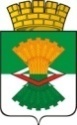 ДУМАМАХНЁВСКОГО МУНИЦИПАЛЬНОГО ОБРАЗОВАНИЯтретьего созыва                                     РЕШЕНИЕ     от  24 января  2019 года          п.г.т. Махнёво                              №  392  Об утверждении Стратегии социально-экономического развития Махнёвского муниципального образования на период до 2030 года          В соответствии с пунктом 10   статьи  35   Федерального закона от 6 октября 2003 года № 131-ФЗ «Об общих принципах организации местного самоуправления в Российской Федерации»,  пунктом 2 статьи 39 Федерального закона от 28 июня 2014 года № 172-ФЗ «О стратегическом планировании в Российской Федерации», Законом Свердловской области от 21 декабря 2015 года № 151-ОЗ «О Стратегии социально-экономического развития Свердловской области на 2016 - 2030 годы»,  руководствуясь подпунктом 4 пункта 2 статьи 23 Устава Махнёвского муниципального образования, Дума Махнёвского муниципального образования   1.  Утвердить Стратегию социально-экономического развития Махнёвского муниципального образования на период до 2030 года  (прилагается).   2.    Настоящее Решение вступает в силу с даты его опубликования  в газете «Алапаевская искра».   3. Направить настоящее Решение для опубликования в газету «Алапаевская искра» и разместить на   сайте   Махнёвского муниципального образования в сети «Интернет». 4. Контроль за исполнением настоящего Решения возложить на Главу Махнёвского муниципального образования.Председатель Думы муниципального образования      	                                  	    И.М.АвдеевГлава муниципального образования                                           А.В.Лызлов